ОБЩИЕ ТРЕБОВАНИЯ К ОФОРМЛЕНИЮ УЧЕБНО-МЕТОДИЧЕСКОЙ ПРОДУКЦИИ.Шрифт гарнитуры Times New Roman, размер шрифта 14, межстрочный интервал 1,5, абзацный отступ: 10 мм. Размеры полей: левое – 25 мм; правое – 15 мм; верхнее – 20 мм; нижнее – 20 мм.Объем приложений не лимитируется, но они должны соответствовать тексту (ссылки на них в тексте обязательны).Ссылки на использованную литературу в тексте следует давать в квадратных скобках.Список использованных источников. Если разработка носит только практический характер, не требующий теоретических ссылок, то список использованных источников можно опустить.Количество и объем разделов не лимитируется.Нумерация страниц сквознаяВ методический кабинет сдается в электронном варианте.Структура учебно-методической продукции.РецензияАннотация.Содержание.ВведениеОсновная часть.Список использованных источников.       Приложения.           В аннотации (3-4 предложения) кратко указывается какой проблеме посвящается методическая разработка, какие вопросы раскрывает, кому может быть полезна.           Во введении (1-2 страницы) раскрывается актуальность данной работы, т.е. автор отвечает на вопрос, почему он выбрал эту тему и каково ее место в содержании образования.Министерство образования, науки и молодежной политики Краснодарского краягосударственное бюджетное профессиональное образовательное учреждение Краснодарского края«Анапский сельскохозяйственный техникум» А. И. ЛУНЁВАМДК 01.01 ТЕХНОЛОГИЯ ПРОИЗВОДСТВА ПРОДУКЦИИ РАСТЕНИЕВОДСТВА (ВИНОГРАДАРСТВО)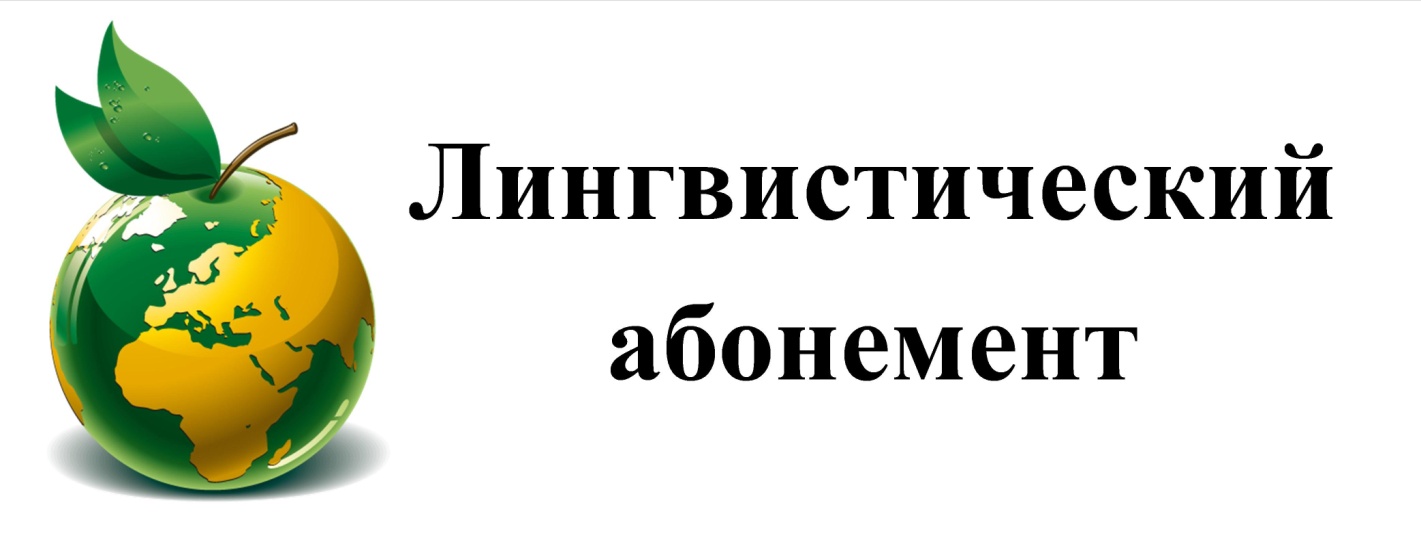 МЕТОДИЧЕСКИЕ УКАЗАНИЯ ПО ВЫПОЛНЕНИЮ КУРСОВОЙ РАБОТЫ ДЛЯ СТУДЕНТОВ ОЧНОГО И ЗАОЧНОГО ОТДЕЛЕНИЯ СПЕЦИАЛЬНОСТИ 35.02.05  АГРОНОМИЯ«ЗАКЛАДКА ВИНОГРАДНИКА»АНАПА2018Автор: А. И. Лунёва методические указания по выполнению курсовой работы для студентов очного и заочного отделения  специальности 35.02.05  Агрономия  «Закладка виноградника» по  МДК 01.01 Технология производства продукции растениеводства (виноградарство) - Анапа: ГБПОУ КК АСТ, 2018- 44 с.Рецензент: Матвеева Т. В. – методист, преподаватель высшей квалификационной категории ГБПОУ КК АСТ Учебное пособие подготовлено на основе Федерального государственного образовательного стандарта по специальности среднего профессионального образования по специальности по специальности СПО 35.02.05  Агрономия  Учебное пособие предназначено для студентов 3 курса, обучающихся по образовательной программе среднего профессионального образования 35.02.05  Агрономия   (базовая подготовка).Рассмотрено и одобрено на заседании предметно-цикловой комиссии общепрофессиональных и специальных дисциплин по специальностям  «Агрономия»  и «ТБПиВ»  (Протокол № ___ от ________ 20)Рекомендовано и одобрено к изданию методическим советом ГБПОУ КК АСТ© А. И. Лунёва© ГБПОУ КК АСТ